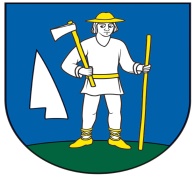   		 		OBEC RENČIŠOVObecný úrad, Renčišov č. 11, 082 63 p. JarovniceZ V E R E J N E N I E e-mailovej adresy na doručenie žiadosti o vydanie hlasovacieho preukazu pre Voľby do Európskeho parlamentu 2024 dňa 8. júna 2024 v obci RenčišovObec Renčišov v súlade s Harmonogramom organizačno-technického zabezpečenia Volieb do Európskeho parlamentu 2024, konaných dňa 8.6.2024, zverejňuje e-mailovú adresu na doručenie žiadosti o vydanie hlasovacieho preukazu: obec.rencisov@post.skV Renčišove, 09.04.2024Miroslav Paločko     starosta obce